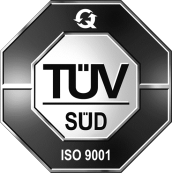 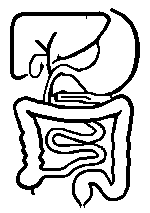 Testvorbereitung H2-AtemtestsSehr geehrte Patientin, sehr geehrter Patient,Der bei Ihnen vorgesehene H2-Atemtest ist hilfreich für die Beurteilung verschiedener Krankheiten und Beschwerden des Verdauungstraktes. Er dauert etwa 2-3 Stunden. Bringen Sie bitte deshalb Geduld und auch etwas zum Zeitvertreib im Wartezimmer (Bücher, Zeitung, Laptop etc.) mit. Eine korrekte Vorbereitung ist sehr wichtig und vermeidet unnötige und für Sie zeitaufwendige Wiederholungsuntersuchungen. Daher sollten Sie folgende Punkte unbedingt beachten:4 Wochen vor der Testung:Ein H2-Atemtest ist erst vier Wochen nach Beendigung einer Antibiotika-Therapie oder Darmspülung (vor Koloskopie) möglichAm Vortag:ballaststoffarme Ernährungkeine Vollkornprodukte wie Vollkornbrot oder Müslikeine Erbsen, Bohnen, Linsen, keine Kohlartenkeine Nüsse, bei Fructose-, Sorbittest auch kein ObstNüchtern-Periode mindestens 14 Stundenam Vortag ab 18.00 Uhr keine Nahrung, kein Kaugummi, nicht rauchenes ist nur Wasser oder Tee ohne Zucker erlaubtAm Untersuchungstag:Zähneputzen nur mit Wasser ohne Zahnpasta, danach gut ausspülenweiterhin keine Nahrungsaufnahme, kein Kaugummi, absolutes RauchverbotLeitungswasser: einige Schlucke sind erlaubtFalls Sie den Termin nicht einhalten können, sagen Sie bitte rechtzeitig Bescheid.TestdurchführungBeim Test keine Nahrungsaufnahme, kein Kaugummi, nicht rauchen!Mund mit Wasser ausspülenBestimmung des H2-Nüchternwertes in der AusatemluftTrinken der ZuckerlösungBestimmung des H2 in der Ausatemluft nach 15, 30, 60, 90, 120, 150 und 180 MinutenACHTUNG:Das Trinken der Zuckerlösung kann ihre Symptome (Durchfall, Völlegefühl, Blähungen, Bauchkrämpfe) am Tag der Testung vorübergehend (bis längstens 8 Stunden nach dem Test) auslösen bzw. verstärken. Bitte informieren Sie diesbezüglich das Fachpersonal, da diese Informationen für die Interpretation des Tests wichtig sind.